Приказ № 276«Об итогах проведения мероприятий                                                       от 24 мая 2022г.внутренней системы оценки качества образованияв 2021 – 2022уч.год»В соответствии с Положением о внутренней системе оценке качества дошкольного образования (ВСОКО) муниципального бюджетного дошкольного образовательного учреждения «Детский сад компенсирующего вида «Кустук», утвержденным заведующим МБДОУ «Детский сад компенсирующего вида «Кустук» приказом № 246-2 от 15 сентября 2021г. на основании результатов проведения мониторинга.Приказываю:Утвердить аналитическую справку по результатам проведенного мониторинга внутренней системы оценки качества образования (далее ВСОКО за 2021-2022 учебный год);Считать работу МБДОУ «Детский сад компенсирующего вида «Кустук» по результатам ВСОКО удовлетворительной;Старшему воспитателю Н.А. Егоровой при планировании деятельности ВСОКО на 2022-2023 учебный год учитывать выводы по каждому из критериев оценивая и рекомендации по результатам мероприятий.Контроль за исполнением приказа оставляю за собой.Заведующий:                                  /М.В.Кононова/ Саха Республикатын «Булуу улууьа (оройуона)» муниципальнай оройуон «Оскуола5а киириэн иннинээ5и саастаах «Кустук» муниципальнай бюджетнай уерэхтээьин о5о тэрилтэтэ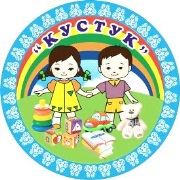 Муниципальное бюджетное  дошкольное образовательное учреждение «Детский сад компенсирующего вида «Кустук» муниципального района «Вилюйский улус (район)» РС(Я)678200 Булуу к. Мира, 28 уул.тел. 43-4-31,. Вилюйск, ул. Мира, 28тел. 43-4-31,